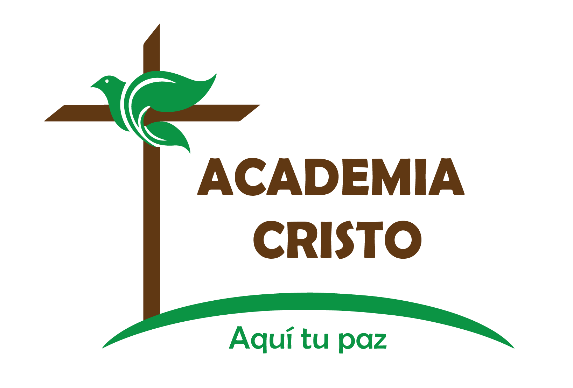 Nombre Completo 	Fecha 	Parte 1: Lea la historia bíblica de Daniel 3 DOS VECES y responda a las siguientes preguntas de “Considerar” usando evidencia de Daniel 3.¿Quiénes son los personajes de esta historia?¿Cuáles son los objetos de esta historia?¿Dónde ocurrió la historia?¿Cuándo ocurrió la historia?¿Cuál es el problema?¿Se soluciona el problema? ¿Cómo?Parte 2: En este curso, hemos practicado el método de las 4 “C” y hemos enfocado en la importancia de estudiar los detalles de la historia bíblica en el paso de “Considerar.” Ahora, enviar un audio a tu profesor explicando lo siguiente:¿Porque es importante el paso de “Considerar” cuando leemos y compartimos una historia bíblica?¿Porque deseamos hacer el paso de “Considerar” ANTES de aplicar la historia bíblica a la vida personal?Parte 3: En este curso, hemos visto la gran fidelidad de Dios a su pueblo. Nosotros también pertenecemos al Pueblo de Dios por la fe en Jesucristo como nuestro Señor. ¿Qué significa esta realidad para ti y cómo afecta a tu vida diaria? Comparta tu respuesta por audio con tu profesor.